Sbor dobrovolných hasičů Horní Město pořádá pro děti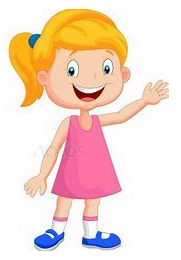 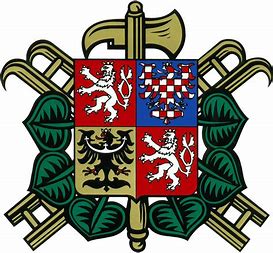 již tradičníROZLOUČENÍ S PRÁZDNINAMIsobota 31. srpna 2019 od 14:00 u hasičské zbrojnicetěšit se můžete mj. na pěnovou koupel, lanovou dráhu apod.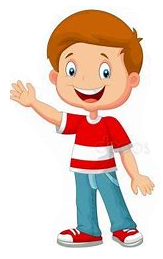                                                            občerstvení zajištěno                                     těšíme se na hojnou účast